Lição p/ Células – Mai-2018                                                                                                                        30/04 a 06/05/2018FÉ  -  2 Co. 4:13-18Enquanto estivermos neste mundo, enfrentaremos circunstâncias que nos levarão a experimentar sentimentos ruins de instabilidade, insegurança, temor.   É como se estivéssemos sendo testados.  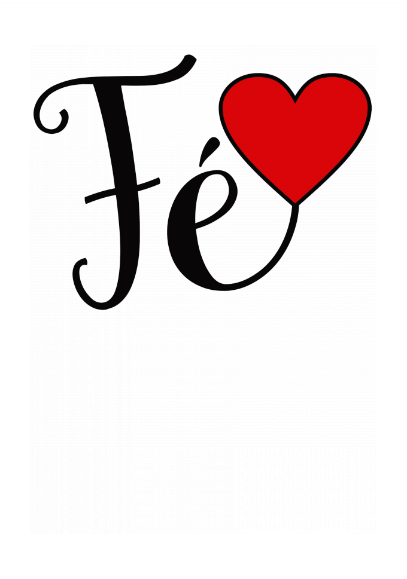 Ao mesmo tempo em que queremos acreditar que é algo passageiro, vem a dúvida e o medo de que a vitória não chegue ou demore demais. Se considerarmos apenas o lado natural da vida, a tendência é o desânimo, a perda da motivação, o enfraquecimento. Mas, a Bíblia afirma que somos espirituais (I-Tess 5:23),  e, movidos pelo Espírito Santo de Deus, temos uma poderosa arma, a FÉ.  O texto lido nos dá algumas orientações para exercitamos a nossa FÉ:I   -   PRECISAMOS FIRMAR NOSSA FÉ  -   vs. 13,14Você já percebeu que nem sempre as nossas declarações são baseadas na fé? Quantas vezes falamos exatamente o contrário daquilo que gostaríamos ou precisamos que aconteça. Quando as coisas não vão bem, murmuramos, questionamos, esquecemos as vitórias já conquistadas.Se Deus agiu no passado, pode agir hoje também.  Leia o que diz a Palavra – vs. 14A palavra ressurreição significa trazer de volta à vida. Temos a promessa de vida eterna.      “Se ELE tem poder para ressuscitar alguém, que benção será difícil demais para nos dar?” E enquanto estamos no mundo, Deus pode trazer à vida tudo o que porventura tenha morrido em nós: nossos sonhos, projetos, esperança, alegria. Precisamos crer e declarar o poder de Deus manifesto em Jesus.II   -  PRECISAMOS CRER NO CUIDADO DE DEUS  -   vs. 15 O nosso Deus é sábio. Muitas vezes Ele permite que passemos por provações porque está de olho no resultado. Ele sabe que precisamos ser treinados em vários aspectos para que nos aperfeiçoemos.O vs. 15a diz:“Tudo isso é para o bem de vocês”  É preciso crer que os acontecimentos de hoje nos darão no futuro motivos para glorificar o nome de Deus; assim tem sido na vida de muitos. Glória Revelada - Rm. 8:18.  É preciso crer o que nos aguarda no futuroÉ  preciso crer, pois é o Espírito de Deus que intercede por nós  -  Rm. 8:26.III  -    PRECISAMOS FICAR FIRMES  -  v. 16-18Qual é o problema que não gera desgaste, desânimo? A Palavra diz que “embora exteriormente estejamos a desgastar-nos, interiormente estamos sendo renovados dia após dia…”. Isso é para encher o coração de fé. Deus age no nosso interior.Peso de Glória –  Não existe nada nesta vida que possa ser comparado à nossa recompensa espiritual. Os problemas são reais, são visíveis. Porém, os nossos olhos espirituais podem mirar naquilo que não se vê. ( Ler vs. 17).  Isso significa que a glória do agir de Deus tem peso muito maior do que nossas lutas.É esse nível de fé que nos fortalecerá nas batalhas da vida. Nossa vitória está no que não se vê  - Vs. 18CONCLUSÃO:  “Ler I Pe. 1:13” Para experimentar essa fé transformadora, precisamos aprender a descansar na Graça que é obtida somente em Cristo Jesus. Tome agora mesmo a decisão de convidar Jesus Cristo para ser o seu Senhor e Salvador e comece a viver a certeza de uma vida guardada em Deus. 